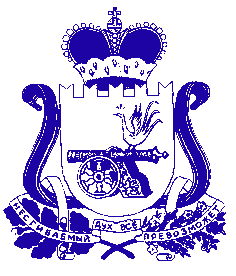 АДМИНИСТРАЦИЯБЕРДНИКОВСКОГО СЕЛЬСКОГО ПОСЕЛЕНИЯГЛИНКОВСКОГО РАЙОНА СМОЛЕНСКОЙ ОБЛАСТИПОСТАНОВЛЕНИЕ от   25  января  2016 года                      № 3      В целях организации исполнения Федерального закона от 25 декабря . № 273-ФЗ «О противодействии коррупции»  Администрация   п о с т а н о в л я е т:      1. Утвердить  прилагаемую муниципальную программу «Противодействие коррупции на территории Бердниковского сельского поселения Глинковского района Смоленской области  на 2016 – 2017 годы».     2. Разместить данное постановление на официальном сайте Администрации   «Глинковский район» Смоленской области в информационно – телекоммуникационной сети Интернет.     4. Контроль за исполнением настоящего постановления оставляю за собой.Глава муниципального образованияБердниковского сельского поселенияГлинковского района Смоленской области                                    Г.Н.Рябенкова                                                                    УТВЕРЖДЁНАпостановлением Администрации Бердниковского сельского поселенияГлинковского района Смоленской области                                                                                                                                от 25.01.2016 года № 3                      УТВЕРЖДЁНАпостановлением Администрации Бердниковского сельского поселенияГлинковского района Смоленской области                                                                                                                                от 25.01.2016 года № 3МУНИЦИПАЛЬНАЯ   ПРОГРАММА«ПРОТИВОДЕЙСТВИЕ КОРРУПЦИИ В БЕРДНИКОВСКОМ СЕЛЬСКОМ ПОСЕЛЕНИИ ГЛИНКОВСКОГО РАЙОНА СМОЛЕНСКОЙ ОБЛАСТИ НА 2016-2017 ГОДЫ»Паспорт ПрограммыРаздел 1. Содержание проблемы и обоснование необходимости
ее решения программными методамиНеобходимость реализации Программы обусловлена современным состоянием и уровнем коррупции. Вопросы противодействия коррупции приобретают все большую значимость, так как коррупция относится к числу наиболее опасных негативных социальных явлений, приводящих к разрушению и ослаблению всех государственных институтов.Негативные последствия коррупции выражаются в ресурсных и временных затратах для граждан и организаций, существовании теневой экономики, неэффективности управления, утрате доверия к органам власти и управления. Диапазон способов противодействия коррупции широк. Коррупция как явление, глубоко проникшее в действительность, требует системного подхода и самых решительных мер противодействия. Уровень развития коррупции, изощренные формы ее существования требуют адекватных мер реагирования. Коррупция как социальный процесс носит латентный (скрытый) характер, поэтому объективно оценить ее уровень без серьезных и масштабных социологических исследований и антикоррупционного мониторинга практически невозможно.Поскольку коррупция может проявляться при доступе (отсутствии доступа) к определенной информации, возникает необходимость совершенствовать технологии доступа общественности к информационным потокам. Решить эту проблему возможно только в результате последовательной, системной, комплексной работы по разработке и внедрению новых правовых, организационных, информационных и иных механизмов противодействия коррупции.В целях эффективного решения задач по вопросам противодействия коррупции необходимо объединение усилий институтов гражданского общества, координации деятельности органов местного самоуправления Бердниковского сельского поселения Глинковского района Смоленской области, бюджетных учреждений и организаций. Для этого требуется программно-целевой подход, а также проведение организационных мероприятий в этом направлении.Реализация Программы должна способствовать решению как указанных, так и иных проблем коррупционной направленности на территории Бердниковского сельского поселения Глинковского района Смоленской области.Раздел 2. Основные цели и задачи, сроки и этапы реализации Программы,
а также целевые индикаторы и показатели2.1. Основными целями Программы является осуществление мероприятий по противодействию коррупции в Бердниковском сельском поселении Глинковского района Смоленской области, обеспечение защиты прав и законных интересов жителей муниципального образования.2.2. Достижение основных целей Программы обеспечивается за счет решения следующих основных задач:совершенствование правового регулирования в сфере противодействия коррупции на территории Бердниковского сельского поселения Глинковского района Смоленской области;создание в органах местного самоуправления Бердниковского сельского поселения Глинковского района Смоленской области комплексной системы противодействия коррупции;организация антикоррупционного мониторинга, просвещения и пропаганды;формирование антикоррупционного общественного мнения и нетерпимости к проявлениям коррупции;обеспечение прозрачности деятельности органов местного самоуправления Бердниковского сельского поселения Глинковского района Смоленской области.2.3. Реализация Программы рассчитана на период с 2016 по 2017 годы.В целях систематизации контроля и анализа хода выполнения мероприятий Программы срок ее реализации разбит на два этапа:первый этап – 2016 год;второй этап  – 2017 год;2.4. Целевые индикаторы и показатели приведены в приложении № 1 к Программе.Раздел 3. Система программных мероприятийМероприятия, предлагаемые к реализации и направленные на решение задач Программы, с указанием финансовых ресурсов и сроков, необходимых для их реализации, приведены в приложении № 2 к Программе.Ресурсное обеспечение Программы осуществляется за счет средств бюджета Бердниковского сельского поселения Глинковского района Смоленской области в объемах, предусмотренных Программой.Объем средств местного бюджета, необходимый для финансирования Программы, составляет на 2016-2017 годы всего – 0,6 тыс. рублей, в том числе по годам реализации:2016 год – 0,3 тыс. рублей;2017 год – 0,3 тыс. рублей.Распределение объемов финансирования Программы по годам ее реализации приведено в приложении № 2 к Программе.Раздел 4. Нормативное обеспечение4.1. В процессе реализации Программы и с учетом принятия федеральных, областных нормативных правовых актов дополнительно могут разрабатываться и приниматься иные муниципальные нормативные правовые акты, необходимые для осуществления Программы.Раздел 5. Механизм реализации Программы, организация управления
и контроль за ходом ее реализации5.1. Руководителем Программы является Глава муниципального образования Бердниковского сельского поселения Глинковского района Смоленской области.5.2. Муниципальный заказчик - координатор Программы – Администрация Бердниковского сельского поселения Глинковского района Смоленской области, с учетом выделяемых на реализацию Программы финансовых средств, ежегодно уточняет в установленном порядке целевые показатели и затраты по программным мероприятиям, механизм реализации Программы, состав исполнителей.5.3. Реализация Программы осуществляется:5.3.1. В соответствии с федеральными, областными и муниципальными нормативными правовыми актами.5.3.2. Путем заключения муниципальных контрактов, заключенных в соответствии с законодательством о размещении заказов на поставки товаров, выполнение работ, оказание услуг для государственных и муниципальных нужд, принятия и реализации муниципальных правовых актов и иных решений органов местного самоуправления.5.4. В случае несоответствия результатов выполнения Программы целям и задачам, а также невыполнения показателей результативности, утвержденных Программой, муниципальный заказчик готовит предложение о корректировке сроков реализации Программы и перечня Программных мероприятий.5.5. Отчеты о ходе работ по Программе по результатам за год и за весь период действия Программы подготавливает Администрация Бердниковского сельского поселения Глинковского района Смоленской области.5.6. Контроль за выполнением Программы и использованием бюджетных средств, выделяемых на ее реализацию, осуществляет Администрация Бердниковского сельского поселения Глинковского района Смоленской области в установленном порядке.Раздел 6. Оценка эффективности социально-экономических
последствий от реализации Программы6.1. Оценка эффективности реализации Программы базируется на достижении целевых показателей Программы в соответствии с приложением №1 к Программе. 6.2. Реализация Программы, в силу ее специфики и ярко выраженного социально-профилактического характера, окажет значительное влияние на стабильность общества, состояние защищенности граждан и общества от преступных посягательств, а также обеспечит дальнейшее совершенствование форм и методов организации противодействия коррупции. Реализация Программы и принятие нормативных правовых актов по вопросам противодействия коррупции на территории Бердниковского сельского поселения Глинковского района  позволит добиться позитивного изменения ситуации, связанной с коррупционными проявлениями. При этом системное проведение антикоррупционных экспертиз нормативных правовых актов органов местного самоуправления Бердниковского сельского поселения Глинковского района Смоленской области и их проектов, а также привлечение в установленном порядке представителей институтов гражданского общества, общественных организаций к проведению независимой антикоррупционной экспертизы нормативных правовых актов Бердниковского сельского поселения Глинковского района Смоленской области, не позволит создать предпосылки и условия для проявления  коррупциогенных  факторов.Реальную эффективность реализации Программы позволят оценить результаты проведения мониторингов общественного мнения. Предполагается, что доля  граждан, из числа опрошенных, которые лично сталкивались с проблемой коррупции, к 2017 году сократится на 5 процентов. Кроме того, реализация мероприятий Программы расширит возможности Реализация мероприятий Программы позволит увеличить долю граждан, удовлетворенных информационной открытостью органов местного самоуправления Бердниковского сельского поселения Глинковского района Смоленской области.Оценка эффективности реализации Программы производится ее разработчиком ежегодно и по завершению срока реализации Программы за период с 2016 по 2017 год включительно. Приложение № 1к муниципальной   программе «Противодействие коррупции в Бердниковском сельском поселении Глинковского района Смоленской области на 2016-2017 годы»ЦЕЛЕВЫЕ ПОКАЗАТЕЛИ И ИНДИКАТОРЫмуниципальной   программы «Противодействие коррупции в Бердниковском сельском поселении Глинковского района Смоленской областина 2016-2017 годы»Приложение № 2к муниципальной   программе «Противодействие коррупции в Бердниковском сельском поселении Глинковского района Смоленской области на 2016-2017 годы»СИСТЕМА ПРОГРАММНЫХ МЕРОПРИЯТИЙ,ресурсное обеспечение, перечень мероприятий с разбивкой по годам,источникам и объемам финансирования программыОб утверждении муниципальной программы «Противодействие коррупции на территории Бердниковского сельского поселения Глинковского района Смоленской области  на 2016 – 2017 годы»Наименование Программы–муниципальная программа «Противодействие коррупции в Бердниковском сельском поселении Глинковского района Смоленской области  на 2016-2017 годы» (далее – Программа) Муниципальный заказчик Программы–Администрация Бердниковского сельского поселения Глинковского района Смоленской областиРазработчик Программы–Администрация Бердниковского сельского поселения Глинковского района Смоленской областиОсновная цель Программы–осуществление мероприятий по противодействию коррупции в Бердниковском сельском поселении Глинковского района Смоленской области;обеспечение защиты прав и законных интересов жителей Бердниковского сельского поселения Глинковского района Смоленской областиОсновные задачи Программы–совершенствование  правового регулирования в сфере противодействия коррупции на территории Бердниковского сельского поселения Глинковского района Смоленской области;создание в органах местного самоуправления  комплексной системы противодействия коррупции;организация антикоррупционного мониторинга, просвещения и пропаганды;формирование антикоррупционного обществен-ного мнения и нетерпимости к проявлениям коррупции;обеспечение прозрачности деятельности органов местного самоуправления Бердниковского сельского поселения Глинковского района Смоленской областиСроки реализацииПрограммы–2016 – 2017 годыСтруктура Программы, перечень подпрограмм, основных направленийи мероприятий–паспорт муниципальной   программы «Противодействие коррупции в Бердниковском сельском поселении Глинковского района Смоленской области на 2016-2017 годы»;Раздел 1. Содержание проблемы и обоснование необходимости ее решения программными методами.Раздел 2. Основные цели и задачи, сроки и этапы реализации Программы, целевые индикаторы и показатели.Раздел 3. Система программных мероприятий и ресурсное обеспечение Программы.Раздел 4. Нормативное обеспечение Программы.Раздел 5. Механизм реализации, организация управления, контроль за ходом реализации Программы.Раздел 6. Оценка эффективности социально-экономических последствий Программы.Приложение № 1 к муниципальной      программе «Противодействие коррупции в Бердниковском сельском поселении Глинковского района Смоленской области  на 2016-2017 годы».Приложение № 2 к муниципальной  программе «Противодействие коррупции в Бердниковском сельском поселении Глинковского района Смоленской области  на 2016-2017 годы» Программа не имеет подпрограмм. Основные направления Программы:создание комплексной системы противодействия коррупции;совершенствование  правового регулирования в сфере противодействия коррупции на территории Бердниковского сельского поселения Глинковского района Смоленской области;решение вопросов кадровой политики;антикоррупционная экспертиза нормативных правовых актов органов местного самоуправления Бердниковского сельского поселения Глинковского района  Смоленской области и их проектов; организация проведения мониторингов общественного мнения по вопросам проявления коррупции, и эффективности мер антикоррупционной направленности, осуществляемых органами местного самоуправления Бердниковского сельского поселения Глинковского района Смоленской области;создание условий для снижения правового нигилизма населения, формирование антикоррупционного общественного мнения и нетерпимости к коррупционному поведению;мероприятия по просвещению, обучению и воспитанию по вопросам противодействия коррупции;противодействие коррупции в сфере предпринимательства;обеспечение прозрачности деятельности  органов местного самоуправления Бердниковского сельского поселения Глинковского района Смоленской области, совершенствование правовой основы в сфере противодействия коррупцииИсполнители Программы–органы местного самоуправления Бердниковского сельского поселения Глинковского района Смоленской областиОбъемы и источникифинансирования Программы–бюджет Бердниковского сельского поселения Глинковского района:всего –  0,6 тыс. рублей, в том числе:2016 год –  0,3тыс. рублей;2017 год –  0,3 тыс. рублей;Ожидаемые конечные результаты реализации Программы –в результате реализации Программы к окончанию 2017 года предполагается:создать эффективную систему противодействия коррупции;принять нормативные правовые акты Бердниковского сельского поселения Глинковского района Смоленской области по обеспечению реализации государственной политики в сфере противодействия коррупции;организовать проведение антикоррупционных экспертиз нормативных правовых актов органов местного самоуправления Бердниковского сельского поселения Глинковского района Смоленской области и их проектов;провести не менее 2 мониторингов общественного мнения по вопросам проявления коррупции ( 2016 год – 1,                 2017 год – 1);опубликовать в средствах массовой информации не менее 2 материалов о деятельности органов местного самоуправления Бердниковского сельского поселения Глинковского района Смоленской области о проводимой работе по противодействию коррупции и о реализации Программы;провести не менее 2 заседаний комиссии по противодействию коррупции в Бердниковском сельском поселении Глинковского района Смоленской области (  2016 год – 1, 2017 год - 1);Система организации контроля за исполнением Программы–контроль за реализацией Программы осуществляет Администрация Бердниковского сельского поселения Глинковского района Смоленской области№п/пНаименование целевых показателей Единица измеренияБазовый показательИндикаторы№п/пНаименование целевых показателей Единица измеренияБазовый показатель2017 год12345Доля граждан, опрошенных в ходе мониторинга общественного мнения, которые лично сталкивались за последний год с проявлениями коррупции в Бердниковском сельском поселении Глинковского района Смоленской областипроцентопределяется по итогам опроса в 2016 годуна 5 % меньше базового показателяКоличество муниципальных служащих, прошедших обучение на семинарах или курсах по теме «Противодействие коррупции в органах муниципального управления»человек-1Доля граждан, опрошенных в ходе мониторинга общественного мнения, удовлетворенных информационной открытостью деятельности органов местного самоуправления процентопределяется по итогам опроса в 2016  годуна 5 % больше базового показателяПроведение мониторингов общественного мнения по вопросам проявления коррупциимониторинг-1Проведение антикоррупционных мониторингов на территории Бердниковского сельского поселения Глинковского района Смоленской областимониторинг-1Публикация в средствах массовой информации материалов о деятельности органов Бердниковского сельского поселения Глинковского района Смоленской области о проводимой работе по противодействию коррупции и о реализации Программыматериалы-1Проведение заседаний комиссии по противодействию коррупции в Бердниковском сельском поселении Глинковского района Смоленской областикомиссия11№п/пНаименованиемероприятияСрокивыпол-ненияИсполнители,участники реализации мероприятий ПрограммыОбъемы финансирования(тыс. рублей)Объемы финансирования(тыс. рублей)Объемы финансирования(тыс. рублей)Источ-ники финан-сирова-ния№п/пНаименованиемероприятияСрокивыпол-ненияИсполнители,участники реализации мероприятий Программывсегов том числе по годамв том числе по годамИсточ-ники финан-сирова-ния№п/пНаименованиемероприятияСрокивыпол-ненияИсполнители,участники реализации мероприятий Программывсего2016  2017 Источ-ники финан-сирова-ния122334567 81. Создание комплексной системы противодействия коррупции1. Создание комплексной системы противодействия коррупции1. Создание комплексной системы противодействия коррупции1. Создание комплексной системы противодействия коррупции1. Создание комплексной системы противодействия коррупции1. Создание комплексной системы противодействия коррупции1. Создание комплексной системы противодействия коррупции1. Создание комплексной системы противодействия коррупции1. Создание комплексной системы противодействия коррупции1. Создание комплексной системы противодействия коррупции1.1.Разработка, утверждение и корректировка планов противодействия коррупции в органах местного самоуправления Бердниковского сельского поселения Глинковского района Смоленской области2016-2017 годы2016-2017 годыАдминистрацияБердниковского сельского поселения Глинковского района Смоленской областиАдминистрацияБердниковского сельского поселения Глинковского района Смоленской областиБюджет поселе-ния1.2.Организация работы  по вопросам  противодействия коррупции, анализ поступающей информации. Принятие соответствующих мер 2016-2017 годы2016-2017 годыАдминистрацияБердниковского сельского поселения Глинковского района Смоленской областиАдминистрацияБердниковского сельского поселения Глинковского района Смоленской области1.3.Изучение представлений, протестов, частных определений, иной информации прокуратуры, судов, иных правоохранительных органов, о причинах и условиях, способствовавших совершению коррупционных право-нарушений. Принятие соответствующих мер 2016-2017 годы2016-2017 годыАдминистрацияБердниковского сельского поселения Глинковского района Смоленской областиАдминистрацияБердниковского сельского поселения Глинковского района Смоленской области1.4.Обеспечение координации деятельности по обслуживанию информационного ресурса, размещенного на официальном сайте в сети Интернет Администрации Бердниковского сельского поселения Глинковского района Смоленской области в части рассмотрения обращений граждан по вопросам противодействия коррупции2016-2017 годы2016-2017 годыАдминистрацияБердниковского сельского поселения Глинковского района Смоленской областиАдминистрацияБердниковского сельского поселения Глинковского района Смоленской области1.5.Разработка и введение антикоррупционных стандартов 2016-2017 годы2016-2017 годыАдминистрацияБердниковского сельского поселения Глинковского района Смоленской областиАдминистрацияБердниковского сельского поселения Глинковского района Смоленской области2. Совершенствование правового регулирования в сфере противодействия коррупции на территории Бердниковского сельского поселения Глинковского района Смоленской области2. Совершенствование правового регулирования в сфере противодействия коррупции на территории Бердниковского сельского поселения Глинковского района Смоленской области2. Совершенствование правового регулирования в сфере противодействия коррупции на территории Бердниковского сельского поселения Глинковского района Смоленской области2. Совершенствование правового регулирования в сфере противодействия коррупции на территории Бердниковского сельского поселения Глинковского района Смоленской области2. Совершенствование правового регулирования в сфере противодействия коррупции на территории Бердниковского сельского поселения Глинковского района Смоленской области2. Совершенствование правового регулирования в сфере противодействия коррупции на территории Бердниковского сельского поселения Глинковского района Смоленской области2. Совершенствование правового регулирования в сфере противодействия коррупции на территории Бердниковского сельского поселения Глинковского района Смоленской области2. Совершенствование правового регулирования в сфере противодействия коррупции на территории Бердниковского сельского поселения Глинковского района Смоленской области2. Совершенствование правового регулирования в сфере противодействия коррупции на территории Бердниковского сельского поселения Глинковского района Смоленской области2. Совершенствование правового регулирования в сфере противодействия коррупции на территории Бердниковского сельского поселения Глинковского района Смоленской области2.1.Подготовка проекта решения Совета депутатов Бердниковского сельского поселения Глинковского района  «Об антикоррупционном мониторинге в Бердниковском сельском поселении Глинковского района  Смоленской области4 квартал2016 года4 квартал2016 года3. Решение вопросов кадровой политики3. Решение вопросов кадровой политики3. Решение вопросов кадровой политики3. Решение вопросов кадровой политики3. Решение вопросов кадровой политики3. Решение вопросов кадровой политики3. Решение вопросов кадровой политики3. Решение вопросов кадровой политики3. Решение вопросов кадровой политики3. Решение вопросов кадровой политики3.1.Организация и осуществление контроля за соблюдением муниципальными служащими ограничений и запретов, предусмотренных законодательством о муниципальной службе2016-2017 годы2016-2017 годыАдминистрацияБердниковского сельского поселения Глинковского района Смоленской областиАдминистрацияБердниковского сельского поселения Глинковского района Смоленской области3.2.Проведение проверок в органах местного самоуправления,  Администрации Бердниковского сельского поселения Глинковского района Смоленской области  информации коррупционной направленности в отношении муниципальных служащих и работников подведомственных муниципальных бюджетных учреждений и организаций2016-2017 годы2016-2017 годы3.3.Разработка и внедрение методических рекомендации по порядку проведения служебных проверок по фактам нарушений муниципальными служащими требований, предусмотренных законодательством о противодействии коррупцииI квартал2016 годаI квартал2016 года4. Организация проведения мониторингов общественного мнения по вопросам проявления коррупции и эффективности мер антикоррупционной направленности, осуществляемых органами местного самоуправления Бердниковского сельского поселения Глинковского района Смоленской области4. Организация проведения мониторингов общественного мнения по вопросам проявления коррупции и эффективности мер антикоррупционной направленности, осуществляемых органами местного самоуправления Бердниковского сельского поселения Глинковского района Смоленской области4. Организация проведения мониторингов общественного мнения по вопросам проявления коррупции и эффективности мер антикоррупционной направленности, осуществляемых органами местного самоуправления Бердниковского сельского поселения Глинковского района Смоленской области4. Организация проведения мониторингов общественного мнения по вопросам проявления коррупции и эффективности мер антикоррупционной направленности, осуществляемых органами местного самоуправления Бердниковского сельского поселения Глинковского района Смоленской области4. Организация проведения мониторингов общественного мнения по вопросам проявления коррупции и эффективности мер антикоррупционной направленности, осуществляемых органами местного самоуправления Бердниковского сельского поселения Глинковского района Смоленской области4. Организация проведения мониторингов общественного мнения по вопросам проявления коррупции и эффективности мер антикоррупционной направленности, осуществляемых органами местного самоуправления Бердниковского сельского поселения Глинковского района Смоленской области4. Организация проведения мониторингов общественного мнения по вопросам проявления коррупции и эффективности мер антикоррупционной направленности, осуществляемых органами местного самоуправления Бердниковского сельского поселения Глинковского района Смоленской области4. Организация проведения мониторингов общественного мнения по вопросам проявления коррупции и эффективности мер антикоррупционной направленности, осуществляемых органами местного самоуправления Бердниковского сельского поселения Глинковского района Смоленской области4. Организация проведения мониторингов общественного мнения по вопросам проявления коррупции и эффективности мер антикоррупционной направленности, осуществляемых органами местного самоуправления Бердниковского сельского поселения Глинковского района Смоленской области4. Организация проведения мониторингов общественного мнения по вопросам проявления коррупции и эффективности мер антикоррупционной направленности, осуществляемых органами местного самоуправления Бердниковского сельского поселения Глинковского района Смоленской области4.1.Проведение мониторингов общественного мнения и обобщение социологических исследований о состоянии коррупции в Бердниковском сельском поселении Глинковского района Смоленской области2016-2017 годы2016-2017 годы4.2.Проведение мониторинга и выявление коррупционных рисков, в том числе причин и условий коррупции в деятельности по размещению муниципальных заказов, устранение выявленных коррупционных рисков2016-2017 годы2016-2017 годы4.3.Проведение антикоррупционного мониторинга в Бердниковском сельском поселении Глинковского района Смоленской области2016-2017 годы2016-2017 годы5. Создание условий для снижения правового нигилизма населения, формирование антикоррупционного общественного мнения и нетерпимости к коррупционному поведению5. Создание условий для снижения правового нигилизма населения, формирование антикоррупционного общественного мнения и нетерпимости к коррупционному поведению5. Создание условий для снижения правового нигилизма населения, формирование антикоррупционного общественного мнения и нетерпимости к коррупционному поведению5. Создание условий для снижения правового нигилизма населения, формирование антикоррупционного общественного мнения и нетерпимости к коррупционному поведению5. Создание условий для снижения правового нигилизма населения, формирование антикоррупционного общественного мнения и нетерпимости к коррупционному поведению5. Создание условий для снижения правового нигилизма населения, формирование антикоррупционного общественного мнения и нетерпимости к коррупционному поведению5. Создание условий для снижения правового нигилизма населения, формирование антикоррупционного общественного мнения и нетерпимости к коррупционному поведению5. Создание условий для снижения правового нигилизма населения, формирование антикоррупционного общественного мнения и нетерпимости к коррупционному поведению5. Создание условий для снижения правового нигилизма населения, формирование антикоррупционного общественного мнения и нетерпимости к коррупционному поведению5. Создание условий для снижения правового нигилизма населения, формирование антикоррупционного общественного мнения и нетерпимости к коррупционному поведению5.1.Опубликование в печатных средствах массовой информации информационно-аналитических материалов о реализации в Бердниковском сельском поселении Глинковского района Смоленской области районе мероприятий по противодействию коррупции2016-2017 годы2016-2017 годы0,30,35.2.Обеспечение постоянного обновления информации по противодействию коррупции на официальном сайте Администрации Бердниковского сельского поселения Глинковского района Смоленской области в сети Интернет2016-2017 годы2016-2017 годы6. Мероприятия по просвещению, обучению и воспитанию по вопросам противодействия коррупции6. Мероприятия по просвещению, обучению и воспитанию по вопросам противодействия коррупции6. Мероприятия по просвещению, обучению и воспитанию по вопросам противодействия коррупции6. Мероприятия по просвещению, обучению и воспитанию по вопросам противодействия коррупции6. Мероприятия по просвещению, обучению и воспитанию по вопросам противодействия коррупции6. Мероприятия по просвещению, обучению и воспитанию по вопросам противодействия коррупции6. Мероприятия по просвещению, обучению и воспитанию по вопросам противодействия коррупции6. Мероприятия по просвещению, обучению и воспитанию по вопросам противодействия коррупции6. Мероприятия по просвещению, обучению и воспитанию по вопросам противодействия коррупции6. Мероприятия по просвещению, обучению и воспитанию по вопросам противодействия коррупции6.1.Обеспечение организации обучения муниципальных служащих на семинарах или курсах по теме «Противодействие коррупции в органах государственного и муниципального управления»2017 год2017 год7. Противодействие коррупции в сфере предпринимательства7. Противодействие коррупции в сфере предпринимательства7. Противодействие коррупции в сфере предпринимательства7. Противодействие коррупции в сфере предпринимательства7. Противодействие коррупции в сфере предпринимательства7. Противодействие коррупции в сфере предпринимательства7. Противодействие коррупции в сфере предпринимательства7. Противодействие коррупции в сфере предпринимательства7. Противодействие коррупции в сфере предпринимательства7. Противодействие коррупции в сфере предпринимательства7.1.Оказание поддержки субъектам малого и среднего предпринимательства по вопросам преодоления нормативно-правовых, административных и организационных барьеров2016-2017 годы2016-2017 годы8. Обеспечение прозрачности деятельности  органов местного самоуправления,  совершенствование правовой основы в сфере противодействия коррупции8. Обеспечение прозрачности деятельности  органов местного самоуправления,  совершенствование правовой основы в сфере противодействия коррупции8. Обеспечение прозрачности деятельности  органов местного самоуправления,  совершенствование правовой основы в сфере противодействия коррупции8. Обеспечение прозрачности деятельности  органов местного самоуправления,  совершенствование правовой основы в сфере противодействия коррупции8. Обеспечение прозрачности деятельности  органов местного самоуправления,  совершенствование правовой основы в сфере противодействия коррупции8. Обеспечение прозрачности деятельности  органов местного самоуправления,  совершенствование правовой основы в сфере противодействия коррупции8. Обеспечение прозрачности деятельности  органов местного самоуправления,  совершенствование правовой основы в сфере противодействия коррупции8. Обеспечение прозрачности деятельности  органов местного самоуправления,  совершенствование правовой основы в сфере противодействия коррупции8. Обеспечение прозрачности деятельности  органов местного самоуправления,  совершенствование правовой основы в сфере противодействия коррупции8. Обеспечение прозрачности деятельности  органов местного самоуправления,  совершенствование правовой основы в сфере противодействия коррупции8.1.Опубликование в средствах массовой информации и на официальном сайте Администрации в сети Интернет информации о деятельности органов местного самоуправления Бердниковского сельского поселения Глинковского района Смоленской области в сфере противодействия коррупции2016-2017 годы2016-2017 годы8.2.Обеспечение возможности размещения физическими и юридическими лицами на официальном сайте Администрации Бердниковского сельского поселения Глинковского района в сети Интернет информации (жалоб) о ставших им известными фактах коррупции2016-2017 годы2016-2017 годы